        REPUBLIKA HRVATSKA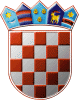 OSJEČKO-BARANJSKA ŽUPANIJA     OPĆINA DONJA MOTIČINA            OPĆINSKO VIJEĆEKLASA: 550-01/22-01/____URBROJ: 2158-14-01/22-01Donja Motičina, ___. rujna  2022. godineNa temelju članka 17. stavka 1., članka 289. stavka 1. Zakona o socijalnoj skrbi (˝Narodne novine˝,  broj: 18/22 i 46/22) i članka 32. Statuta Općine Donja Motičina („Službeni glasnik Općine Donja Motičina“, broj: 2/21), Općinsko vijeće Općine Donja Motičina na svojoj ___. sjednici održanoj dana _____________2022. godine donosiO D L U K U   o socijalnoj skrbi na području Općine Donja MotičinaI. UVODNE ODREDBE Članak 1. Odlukom o socijalnoj skrbi na području Općine Donja Motičina (u daljnjem tekstu: Odluka) utvrđuju se prava iz socijalne skrbi koje osigurava Općina Donja Motičina (u daljnjem tekstu: Općina), korisnici socijalne skrbi, oblici pomoći u sustavu socijalne skrbi Općine, rad za opće dobro te nadležnost i postupak ostvarivanja tih prava. Članak 2. Socijalna skrb organizirana je djelatnost od javnog interesa čiji je cilj pružanje pomoći socijalno ugroženim osobama, kao i osobama u nepovoljnim osobnim ili obiteljskim okolnostima, a obuhvaća prevenciju, pomoć i podršku pojedincu, obiteljima i skupinama, u svrhu unaprjeđenja kvalitete života te poticanje promjena i osnaživanje korisnika radi njihova aktivnog uključivanja u život zajednice. Članak 3. Prava iz socijalne skrbi utvrđena ovom Odlukom ne mogu se ostvarivati na teret Općine ukoliko je Zakonom o socijalnoj skrbi (˝Narodne novine˝,  broj: 18/22 i 46/22, u daljnjem tekstu: Zakon) ili drugim propisom određeno da se ta prava ostvaruju prvenstveno na teret Republike Hrvatske te drugih pravnih i/ili fizičkih osoba. II. KORISNICI SOCIJALNE SKRBI Članak 4.Pravo na određene oblike pomoći, temeljem ove Odluke, mogu ostvariti: državljani Republike Hrvatske s prebivalištem na području Općine Donja Motičina, stranac ili osoba bez državljanstva sa stalnim boravkom na području Općine Donja Motičina,osoba bez državljanstva s privremenim i stalnim boravkom i dugotrajnim boravištem na području Općine Donja Motičina.Članak 5.Korisnici socijalne skrbi u smislu ove Odluke su: samac i kućanstvo koji nemaju dovoljno sredstava za podmirenje osnovnih životnih potreba, a nisu ih u mogućnosti ostvariti svojim radom, prihodima, imovinom, od obveznika uzdržavanja ili na drugi način, druga osoba koja ispunjava uvjete propisane ovom Odlukom. III. OBLICI POMOĆI SOCIJALNE SKRBI, UVJETI I NAČIN OSTVARIVANJA Članak 6.Pomoći po ovoj Odluci su: naknada za troškove stanovanja,jednokratna novčana naknada za novorođenče,sufinanciranje troškova boravka djece u vrtiću,sufinanciranje troškova školske kuhinje za učenike osnovne škole,sufinanciranje troškova javnog prijevoza učenika srednjih škola,financijska potpora redovitim studentima,jednokratna pomoć za izvanredne slučajeve.Pomoći iz stavka 1. točke 1. ovog članka utvrđene su sukladno Zakonu. Pomoć i visina pomoći iz stavka 1. točke 2.-7. ovog članka ostvarivat će se sukladno proračunskim mogućnostima Općine Donja Motičina.Osim pomoći iz stavka 1. ovog članka, posebnim odlukama i programima Općinskog načelnika Općine Donja Motičina (u daljnjem tekstu: Općinski načelnik) mogu se urediti i drugi oblici pomoći u području socijalne skrbi.NAKNADA ZA TROŠKOVE STANOVANJA Članak 7.Pravo na naknadu za troškove stanovanja priznaje se korisniku zajamčene minimalne naknade, osim beskućniku koji se nalazi u prenoćištu, prihvatilištu ili mu je priznata usluga smještaja u organiziranom stanovanju, žrtvi nasilja u obitelji i žrtvi trgovanja ljudima kojoj je priznata usluga smještaja u kriznim situacijama.Troškovi stanovanja odnose se na:najamninu,komunalne naknade,troškove grijanja,vodne usluge te troškove koji su nastali zbog radova na povećanju energetske učinkovitosti zgrade.Članak 8.Pravo na naknadu za troškove stanovanja priznaje se u visini od najmanje 30 % iznosa zajamčene minimalne naknade priznate samcu odnosno kućanstvu. Ako su troškovi stanovanja manji od 30 % iznosa zajamčene minimalne naknade, pravo na naknadu za troškove stanovanja priznaje se u iznosu stvarnih troškova stanovanja. Općina može naknadu za troškove stanovanja djelomično ili u potpunosti podmiriti izravno u ime i za račun korisnika zajamčene minimalne naknade.Članak 9.Općina u svom proračunu osigurava sredstva za ostvarivanje prava za podmirenje troškova stanovanja pod uvjetima i na način propisan Zakonom i ovom Odlukom. Članak 10.Dio troškova stanovanja koji se odnosi na troškove ogrjeva korisnika koji se griju na drva osigurava se iz sredstava državnog proračuna. Članak 11.Za ostvarivanje prava na naknadu za troškove stanovanja, korisnik je dužan Jedinstvenom upravnom odjelu dostaviti zahtjev za ostvarivanje prava na naknadu za troškove stanovanja uz koju je potrebno priložiti presliku rješenja kojim je korisniku odobrena zajamčena minimalna naknada te odgovarajući dokaz o postojanju obveze plaćanja troškova stanovanja. Članak 12.Pravo na naknadu za troškove stanovanja priznaje se od dana podnošenja zahtjeva i isplaćuje za tekući mjesec kada je zahtjev podnesen do 15-og u mjesecu, a ako je zahtjev podnesen nakon 15-og u mjesecu od prvog dana sljedećeg mjeseca.Članak 13.Korisnik koji je ostvario pravo na naknadu za troškove stanovanja, dužan je odmah, a najkasnije u roku od osam dana prijaviti Jedinstvenom upravnom odjelu svaku promjenu koja utječe na daljnje korištenje ili opseg prava.U slučaju promijenjenih okolnosti koje su od utjecaja na korištenje priznatog prava, povećanje ili smanjenje iznosa pomoći priznaje se s prvim  danom  sljedećeg  mjeseca, a gubitak prava s posljednjim danom u mjesecu u kojemu je promjena nastala.  Članak 14. Jedinstveni upravni odjel će po potrebi, a najmanje svakih šest mjeseci, provjeravati status korisnika zajamčene minimalne naknade te donijeti novo rješenje ako su se promijenile okolnosti o kojima ovisi ostvarivanje ili opseg priznatog prava.JEDNOKRATNA NOVČANA NAKNADA ZA NOVOROĐENČEČlanak 15. Za svako novorođeno dijete, roditelju će se dodijeliti novčana naknada, kao pomoć za nabavu opreme za novorođenče.Pravo na jednokratnu novčanu naknadu ostvaruju roditelji/samohrana majka ili samohrani otac koji su državljani Republike Hrvatske s prijavljenim prebivalištem na području Općine Donja Motičina. Posebnom odlukom Općinskog vijeća utvrđuju se uvjeti i iznos novčane naknade, a sukladno proračunskim mogućnostima Općine Donja Motičina.SUFINANCIRANJE TROŠKOVA BORAVKA DJECE U VRTIĆUČlanak 16.Pravo na sufinanciranje troškova boravka djece u Dječjem vrtiću, Područnom odjelu u Donjoj Motičini, ostvaruju svi roditelji, a sukladno posebnoj Odluci Općinskog vijeća Općine Donja Motičina.Sufinanciranje troškova boravka djece u vrtiću ostvaruje se subvencijom u namirenju ekonomske cijene boravka djece u vrtiću.SUFINANCIRANJE TROŠKOVA ŠKOLSKE KUHINJE ZA UČENIKE OSNOVNE ŠKOLE „VLADIMIR NAZOR“, FERIČANCI, PODRUČNA ŠKOLA DONJA MOTIČINAČlanak 17.Sufinanciranje troškova školske kuhinje, tijekom trajanja školske godine, ostvaruju svi učenici Osnovne škole „Vladimir Nazor“, Feričanci, Područna škola Donja Motičina a u skladu s posebnom odlukom Općinskog načelnika kojom se određuju uvjeti i iznos sufinanciranja. SUFINANCIRANJE TROŠKOVA JAVNOG PRIJEVOZA UČENIKA SREDNJIH ŠKOLAČlanak 18.Sufinanciranje troškova javnog prijevoza učenika srednjih škola, tijekom trajanja školske godine, ostvaruju učenici srednjih škola koji imaju prebivalište na području Općine Donja Motičina, uz uvjet da njihovo kućanstvo nema nepodmirenih obveza prema Općini Donja Motičina, a u skladu s posebnom odlukom Općinskog načelnika koja će biti donesena za svaku školsku godinu.FINANCIJSKA POTPORA REDOVITIM STUDENTIMAČlanak 19.Pravo na financijsku potporu, tijekom trajanja akademske godine, točnije od listopada tekuće godine do sredine srpnja naredne godine, ostvaruju svi redoviti studenti koji imaju prebivalište na području Općine Donja Motičina, uz uvjet da njihovo kućanstvo nema nepodmirenih obveza prema Općini Donja Motičina, a u skladu s posebnom odlukom Općinskog vijeća. Pravo na financijsku potporu nemaju studenti koji su korisnici stipendije po drugoj osnovi.JEDNOKRATNA POMOĆ ZA IZVANREDNE SLUČAJEVEČlanak 20.Jednokratna pomoć za izvanredne slučajeve je poseban oblik pomoći samcu ili kućanstvu koje se zbog nastupa izvanrednih socijalnih neprilika (npr. elementarna nepogoda, nesreća, bolest, smrt, invalidnost i sl.) našlo u privremeno teškoj socijalnoj situaciji te nisu u mogućnosti djelomično ili u cijelosti zadovoljiti osnovne životne potrebe. Jednokratna pomoć odobrava se u novcu i može se odobriti samo jednom godišnje, a u skladu s posebnom odlukom Općinskog načelnika koja se donosi po podnesenom zahtjevu. Članak 21.Jednokratna novčana pomoć se doznačava na račun podnositelja, a ako se na temelju utvrđenih okolnosti ocijeni ili se može osnovano pretpostaviti da korisnik naknadu neće koristiti namjenski, ista se može uplatiti i direktno na račun određenog dobavljača, pružatelja usluga ili drugog subjekta.Članak 22.Podnositelj zahtjeva obvezan je točno navesti za koju namjenu treba naknadu iz članka 23. ove Odluke te priložiti: uvjerenje o prebivalištu,dokaz o visini prihoda za sve punoljetne članove zajedničkog kućanstva u zadnja tri mjeseca prije podnošenja zahtjeva,dokaz iz kojeg je vidljivo o kakvoj se izvanrednoj socijalnoj neprilici radi,dokaz da podnositelj zahtjeva i članovi kućanstva nemaju u vlasništvu, suvlasništvu ili u posjedu kuću ili stan koji im ne služi za podmirenje osnovnih stambenih potreba, poslovni prostor ili kuću za odmor,izjavu o članovima zajedničkog kućanstva,potvrdu da nije ostvario pomoć za istu namjenu putem centra za socijalnu skrb.IV. RAD ZA OPĆE DOBRO BEZ NAKNADEČlanak 23.Općina Donja Motičina, sukladno odredbama Zakona o socijalnoj skrbi, organizira rad za opće dobro bez naknade za radno sposobne i djelomično radno sposobne samce ili članove kućanstva koji su korisnici prava na zajamčenu minimalnu naknadu. Radno sposoban i djelomično radno sposoban samac ili član kućanstva koje je korisnik prava na zajamčenu minimalnu naknadu dužan je odazvati se pozivu za sudjelovanje u radovima za opće dobro bez naknade.U radovima za opće dobro bez naknade korisnici prava na zajamčenu minimalnu mogu sudjelovati od 60 do 90 sati mjesečno. V. NADLEŽNOST I POSTUPAK Članak 24. Postupak za ostvarivanje prava iz socijalne skrbi utvrđenih ovom Odlukom pokreće se na zahtjev stranke ili po službenoj dužnosti. Zahtjev se podnosi Jedinstvenom upravnom odjelu uz koji je potrebno priložiti dokaze o postojanju uvjeta potrebnih za ostvarivanje prava utvrđenih ovom Odlukom.Članak 25. O priznavanju prava na naknadu za troškove stanovanja odlučuje Jedinstveni upravni odjel rješenjem sukladno Zakonu i ovoj Odluci. O priznavanju prava na jednokratnu novčanu naknadu za novorođenče, sukladno posebnoj Odluci Općinskog vijeća, odlučuje Jedinstveni upravni odjel rješenjem.Rješenje iz stavka 1. i 2. ovog članka donosi se u roku od 15 dana od dana podnošenja urednog zahtjeva ili pokretanja postupka po službenoj dužnosti, ako Zakonom nije drugačije propisano.O priznavanju prava na naknadu za pomoći iz članka 16. i 19. odlučuje Općinsko vijeće posebnom odlukom. O priznavanju prava na naknadu za pomoći iz članka 17., 18. i 20. odlučuje Općinski načelnik posebnom odlukom. Članak 26. Korisnik je dužan Jedinstvenom upravnom odjelu prijaviti svaku promjenu koja utječe na ostvarivanje prava socijalne skrbi propisanih ovom Odlukom, u roku od 8 dana od dana nastanka promjene.Prema potrebi, Jedinstveni upravni odjel može, radi provjere, od korisnika prava socijalne skrbi, za vrijeme korištenja prava, zatražiti nove isprave i dokaze radi utvrđivanja postojanja okolnosti o kojima ovisi ostvarivanje prava na socijalnu skrb. Članak 27. Ako prije pravomoćnosti rješenja o priznavanju naknade iz ove Odluke, umre osoba o čijem se pojedinačnom pravu rješava na temelju ove Odluke, postupak se obustavlja. Članak 28. Protiv rješenja kojim se odlučuje o pravu na socijalnu skrb utvrđenu ovom Odlukom dopuštena je žalba, a ista se podnosi nadležnom upravnom tijelu Osječko-baranjske županije. Članak 29.Jedinstveni upravni odjel dužan je voditi evidenciju i dokumentaciju o priznatim pravima u sustavu socijalne skrbi propisanim Zakonom, posebnim propisima, ovom Odlukom i drugim aktima Općine. Jedinstveni upravni odjel  dužan je o podacima o korisnicima i naknadama iz sustava socijalne skrbi iz evidencije i dokumentacije iz stavka 1. ovoga članka izraditi godišnje izvješće. Jedinstveni upravni odjel dužan je Osječko-baranjskoj županiji, nadležnom upravnom odjelu, dostaviti godišnje izvješće iz stavka 2. ovoga članka u elektroničkom obliku u računalnom programu u vlasništvu Ministarstva, a Osječko-baranjska županija dužna je objediniti i potvrditi dostavljena godišnja izvješća jedinica lokalne samouprave te ih dostaviti Ministarstvu u elektroničkom obliku u računalnom programu u vlasništvu Ministarstva. VI. PRIJELAZNE I ZAVRŠNE ODREDBE Članak 30.U postupku rješavanja zahtjeva, na sva pitanja koja nisu regulirana ovom Odlukom, primjenjuje se Zakon o socijalnoj skrbi te Zakon o općem upravnom postupku.Članak 31.Ova Odluka stupa na snagu osmog dana od dana objave u „Službenom glasniku Općine Donja Motičina“. PREDSJEDNICA OPĆINSKOG VIJEĆARužica Mikičić